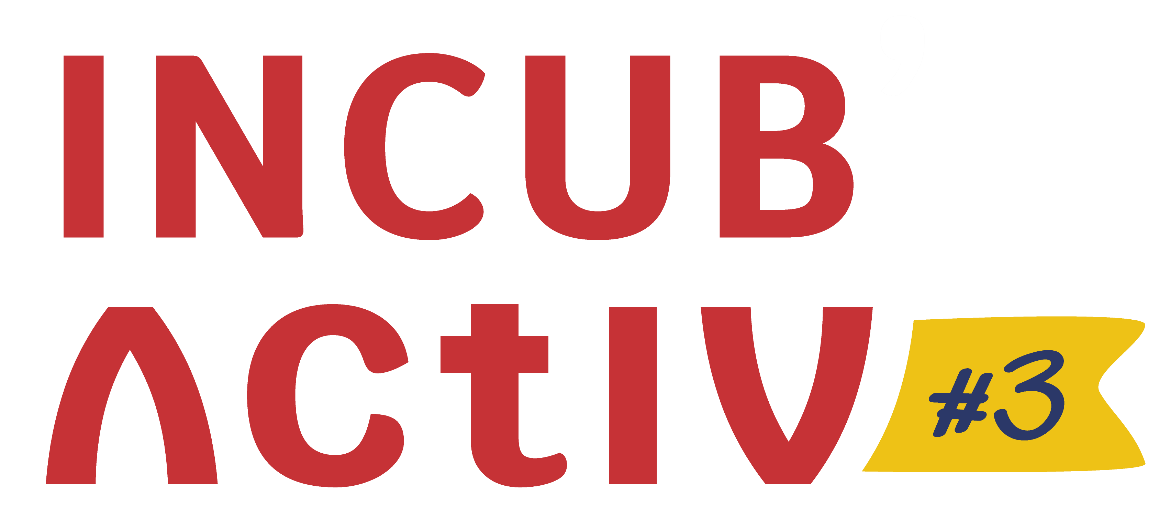 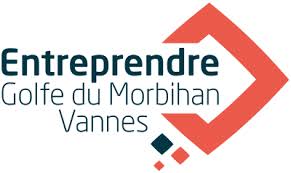 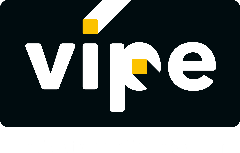 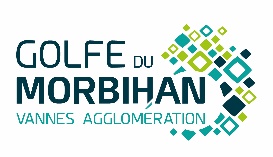 Civilité :  Prénom : Nom : Date de naissance : Adresse : Code Postal : 	Ville : Tél : Mail : Situation professionnelle : Formations/Diplômes :Expériences professionnelles :Avez-vous déjà créé une entreprise ? OUI NON
Si oui, Raison sociale de l’entreprise : Date de création : Ville du Siège social : Est-elle : En activité	 En sommeil	 LiquidéeDate de la liquidation judiciaire : Intitulé de l’idée : Genèse de l’idée : Depuis quand vous avez cette idée ? Comment avez-vous eu cette idée ? Cette idée vous est -elle venue de votre contexte personnel ou professionnel ?Description de votre produit et/ou service :A quel besoin votre idée répond-elle ? Quel(s) problème(s) pourrait-elle résoudre ?A qui ce produit/service est-il destiné ?Avez-vous déjà fait des recherches sur votre idée concernant les aspects suivants :Concurrence :	 Pas	 Peu	 BeaucoupPrix de vente : 	 Pas	 Peu	 BeaucoupÉtude de faisabilité technique : 	 Pas	 Peu	 BeaucoupÉtude de marché :	 Pas	 Peu	 BeaucoupMoyen de communication/commercialisation :	 Pas	 Peu	 BeaucoupAvez-vous déjà pris contact ou êtes-vous en contact avec l’une des structures ci-dessous pour le développement de projet ? BGE	 FILEO	 POLE ESS ADIE	 TECHNOPOLE (VIPE)	 INITIATIVE VANNES CCI DU MORBIHAN	  EXPERT-COMPTABLE	 BANQUES Autres : Quelles sont vos motivations pour intégrer Incub’Activ ?Pouvoir bénéficier :  Espace de travail au sein de la pépinière d’entreprise Le Prisme Mise en relation avec les services de Golfe du Morbihan-Vannes agglomération (direction Economie, autres, …) Mise en relation avec la Technopole  Mise en relation avec des experts Mise en relation avec d’autres porteurs d’idées Situation géographique Gratuité Eviter l’isolement Vous faire connaitre Autres (précisez) : …………………Comment avez-vous connu Incub’Activ ?  Par votre entourage  Par les réseaux sociaux  Par un acteur de l’accompagnement (ex : CCI, BGE, cabinet d’expertise comptable …) : précisez ………………  Autre (précisez) : ……………..Lettre de candidature type Monsieur le Président Golfe du Morbihan - Vannes agglomération30 rue Alfred Kastler – CS 7020656006 VANNES CEDEXA ……………Le xx/xx/xxObjet : Candidature incubateur Incub’ActivMonsieur le Président, Par la présente, je vous sollicite pour intégrer l’incubateur INCUB’ACTIV pour les raisons suivantes :XXXAinsi, veuillez trouver ci-joint mon dossier complet de candidature afin qu’il puisse être étudié.Restant à votre disposition pour toutes informations complémentaires, veuillez agréer, Monsieur, l’expression de mes cordiales salutations.								Prénom nom								SignatureAnnée d’obtentionIntitulé de la formation ou du diplômeAnnéeIntitulé du poste occupéEntreprise